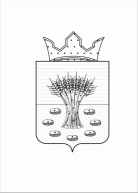 О проекте решения Совета депутатов Медянского сельского поселения «О бюджете Медянского сельского поселения на 2019 год и на плановыйпериод 2020 и 2021 годов» (I  чтение)В соответствии со ст. 28 Федерального закона от 6 декабря 2003 года № 131-ФЗ «Об общих принципах организации местного самоуправления в Российской Федерации», Устава Медянского сельского поселения, Положения о бюджетном процессе в Медянском сельском поселении, утвержденным решением Совета депутатов Медянского сельского поселения от 21.11.2013 года № 20, Совет депутатов Медянского сельского поселения РЕШИЛ:1. Поддержать основные направления бюджетной политики Медянского сельского поселения и налоговой политики Медянского сельского поселения, заложенные в основу формирования бюджета Медянского сельского поселения на 2019 год и на плановый период 2020 и 2021 годов.2. Одобрить проект решения Медянского сельского поселения «О бюджете Медянского сельского поселения на 2019 год и на плановый период 2020 и 2021 годов» (I чтение), согласно приложению к данному решению.3. Провести публичные слушания по проекту решения «О бюджете Медянского сельского поселения на 2019 год и на плановый период 2020 и 2021 годов» (I чтение)  7 декабря 2018 года в 16.30 часов в Доме культуры по адресу: с. Медянка, ул. Ленина, 32а.4. Настоящее Решение вступает в законную силу со дня его официального опубликования в установленном порядке.5. Контроль за исполнением Решения возложить на главу Медянского сельского поселения Спирина П.И.Председатель Совета депутатов			Глава сельского поселенияМедянского сельского поселения		         - глава администрации Медянского								сельского поселения		   	     В.А.Глебова				    	               П.И. СпиринР Е Ш Е Н И ЕР Е Ш Е Н И ЕР Е Ш Е Н И ЕСОВЕТА ДЕПУТАТОВ МЕДЯНСКОГО СЕЛЬСКОГО ПОСЕЛЕНИЯОРДИНСКОГО МУНИЦИПАЛЬНОГО РАЙОНА ПЕРМСКОГО КРАЯСОВЕТА ДЕПУТАТОВ МЕДЯНСКОГО СЕЛЬСКОГО ПОСЕЛЕНИЯОРДИНСКОГО МУНИЦИПАЛЬНОГО РАЙОНА ПЕРМСКОГО КРАЯСОВЕТА ДЕПУТАТОВ МЕДЯНСКОГО СЕЛЬСКОГО ПОСЕЛЕНИЯОРДИНСКОГО МУНИЦИПАЛЬНОГО РАЙОНА ПЕРМСКОГО КРАЯ23.11.2018     № 53